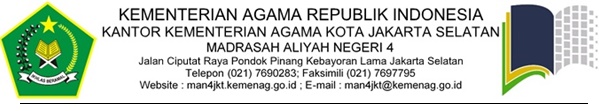 LEMBAR VERIFIKASI DATAPERSYARATAN PENDAFTARAN ULANGPESERTA DIDIK BARU MAN 4 JAKARTATAHUN PELAJARAN 2018-2019CALON PESERTA DIDIK YANG DINAYATAKAN LULUS SELEKSI TAHAP AKHIR,WAJIB MELAMPIRKAN BERKAS BERIKUT PADA SAAT DAFTAR ULANG:                                                                                                      Jakarta,                               2018          VERIFIKATOR,                                                                   PESERTA DIDIK BARU(…………………………………….)                                                 (……………………………………………)NO.TES:NAMA:PEMINATAN:NONAMA BERKASKELENGKAPANKELENGKAPANNONAMA BERKASADATIDAK1Foto Kopi Kartu Peserta Ujian Nasional2Poto Kopi Kartu NISN3Kartu Peserta Tes Seleksi PPDB Asli4Surat Keterangan Sehat dari Dokter (Bebas Narkoba dan Buta warna)5Surat Keterangan Berkelakuan Baik dari Madrasah/Sekolah asal6Foto Kopi Ijazah,SHUN,SHUAMBN7Foto Kopi Kartu Keluarga (KK),  KTP Orangtua8Foto Copy Akte Kelahiran Siswa9Pas Photo 3 x 4  (4 lembar), Baground Merah10Foto Kopi Raport Semester 1-5 yang sudah dilegalisir11Foto Copy KJP/KPS Bagi yang memiliki12